Delfinki26.03.2020Temat tygodnia: Wiosenne przebudzenieCzwartek:  Spotkanie z wiosną1.Ćwiczenia poranne : Polecam w ramach zajęć ruchowych na wesoło rozpocząć dzień przy ulubionych melodiach:Zumba Kids with Yana - "Gangnam Style"https://www.youtube.com/watch?v=9fgA6TJ5VHYZUMBA KIDS - Electronic Song - Minionshttps://www.youtube.com/watch?v=FP0wgVhUC9wZumba Kids (easy dance) - I like to move ithttps://www.youtube.com/watch?v=ymigWt5TOV82. „Zwiastuny wiosny” – proszę zapoznać się z filmikiem ( 4:58)  Wiosna - pierwsze oznaki w przyrodzie - nowy film edukacyjny dla dzieci po polsku - AbcZabawahttps://www.youtube.com/watch?v=Wjo_Q1OYTmYProszę wspomnieć o ochronie gatunkowej roślin występujących rzadko i dziko rosnących, które są zagrożone wyginięciem. Gatunków chronionych nie wolno niszczyć, zrywać, sprzedawać, nie można niszczyć ich siedlisk.W tabeli pokazanych jest kilka kwiatów wczesnowiosennych- zapoznaj się z nimi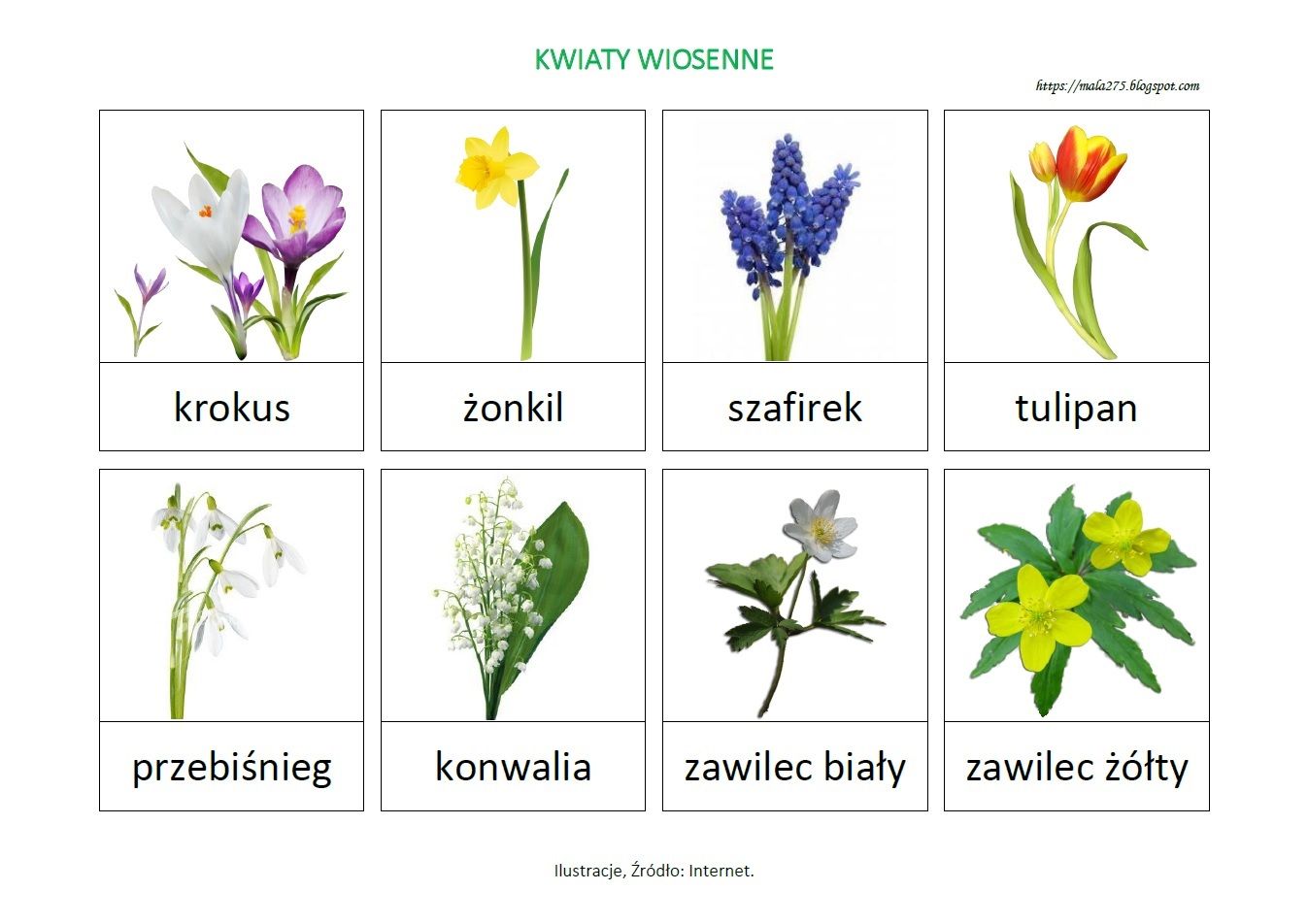 3. „Liczymy słowa”- zabawa – Dzieci liczą słowa w  zdaniach. Rodzic czyta poniższe zdania a dziecko liczy słowa ( np. odkładają kredki: jedna kredka – jedno słowo.) Sprawdzamy poprawność wykonania zadania)Przebiśnieg przebija śnieg.Przebiśniegi są kwiatami objętymi ochroną.Przebiśnieg ma białe płatki.4. „Czy to już wiosna?”- zabawa – Dziecko klaszcze ( k) jeśli usłyszy zdanie zapowiadające wiosnę, tupie ( t) kiedy usłyszy nieodpowiednie zdanie.Po trawie chodzą bociany. (k)W lesie wyrosły prawdziwki i kurki. (t)Mocno świeci słońce i dni są coraz dłuższe. (k)W ogrodzie zakwitły przebiśniegi i krokusy. (k)Dzieci zjeżdżają z górki na sankach. (t)Wieje mroźny wiatr i sypie śnieg. (t)Na drzewach pojawiły się zielone listki. (k)5. A na koniec krótkie podsumowanie. Proszę obejrzeć filmik ( 2:11 )Zwiastuny wiosny - rozpoznajemy wiosenne kwiaty/ Wiosna - Antonio Vivaldi - lekcja dla dziecihttps://www.youtube.com/watch?v=rANDOonihZg6. Chętne dzieci proszę o pokolorowanie kolorowanki: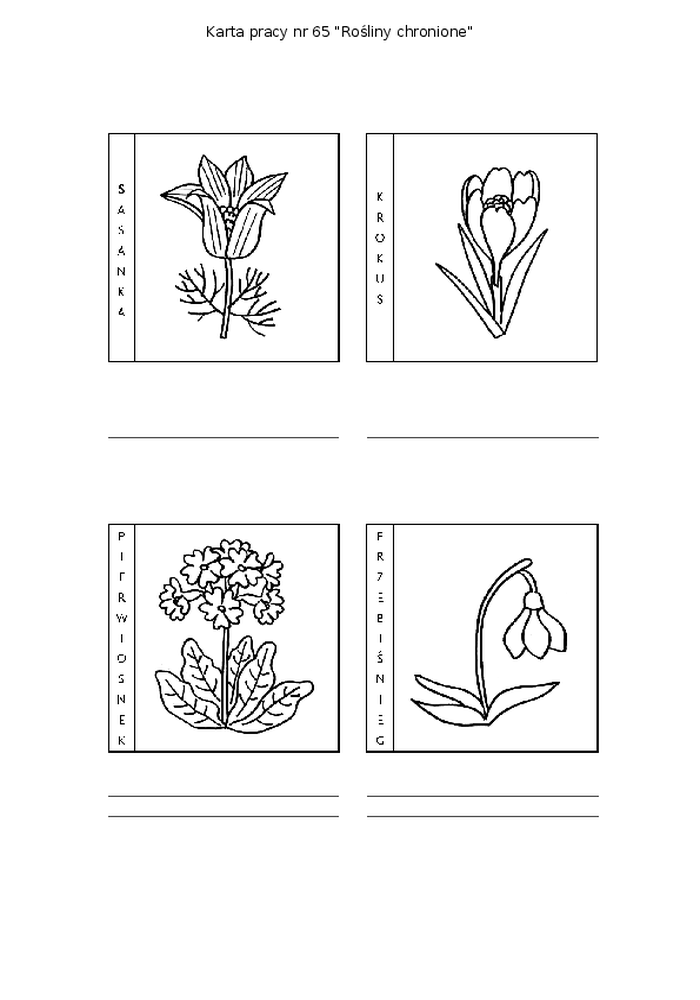 To już wszystko na dzisiaj!!!!Miłego dnia!!!